Buddhismen/ Budizmas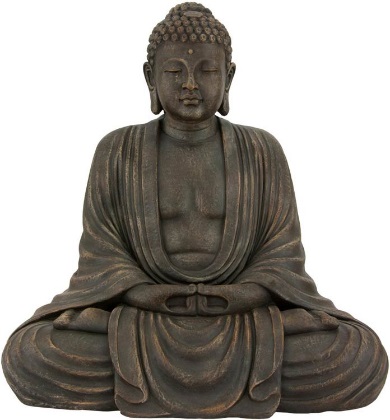 Vesak/ VesakasVesak er en buddhistisk feiring av Buddhas fødselsdag, oppvåkning og død.Buddhister feirer Vesak med dans, musikk, god mat og masse lys.Vesakas yra budistų šventė, kai švenčiama Budos gimimo diena, atbudimas ir mirimo diena. Šventės metu budistai puošiasi, dainuoja, šoka, gamina šventinius patiekalus, uždega žibintus bei fakelus.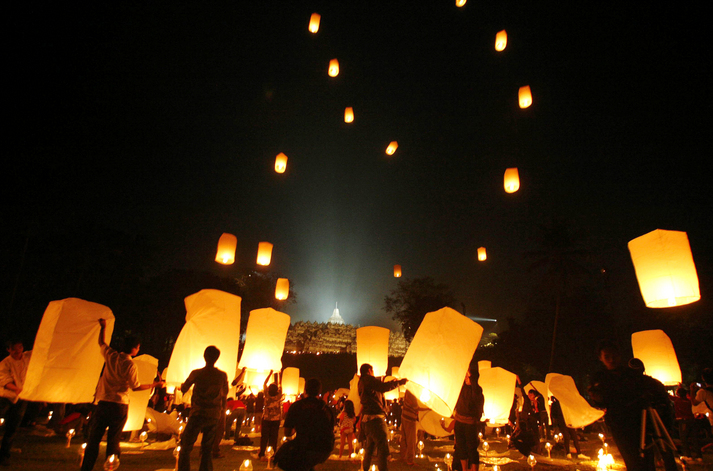 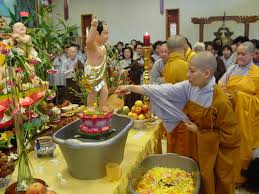 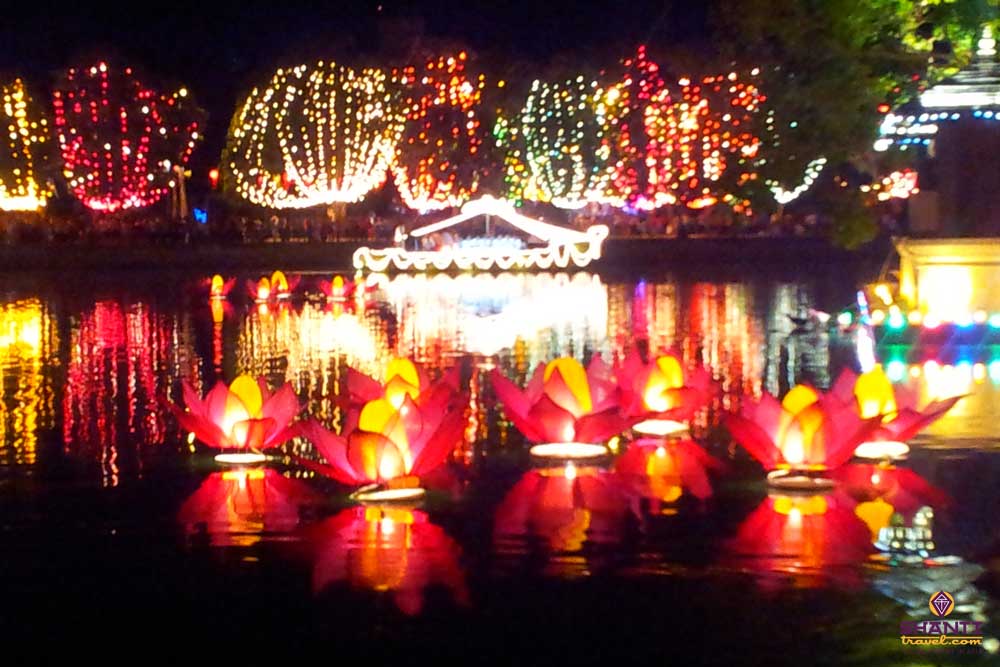 